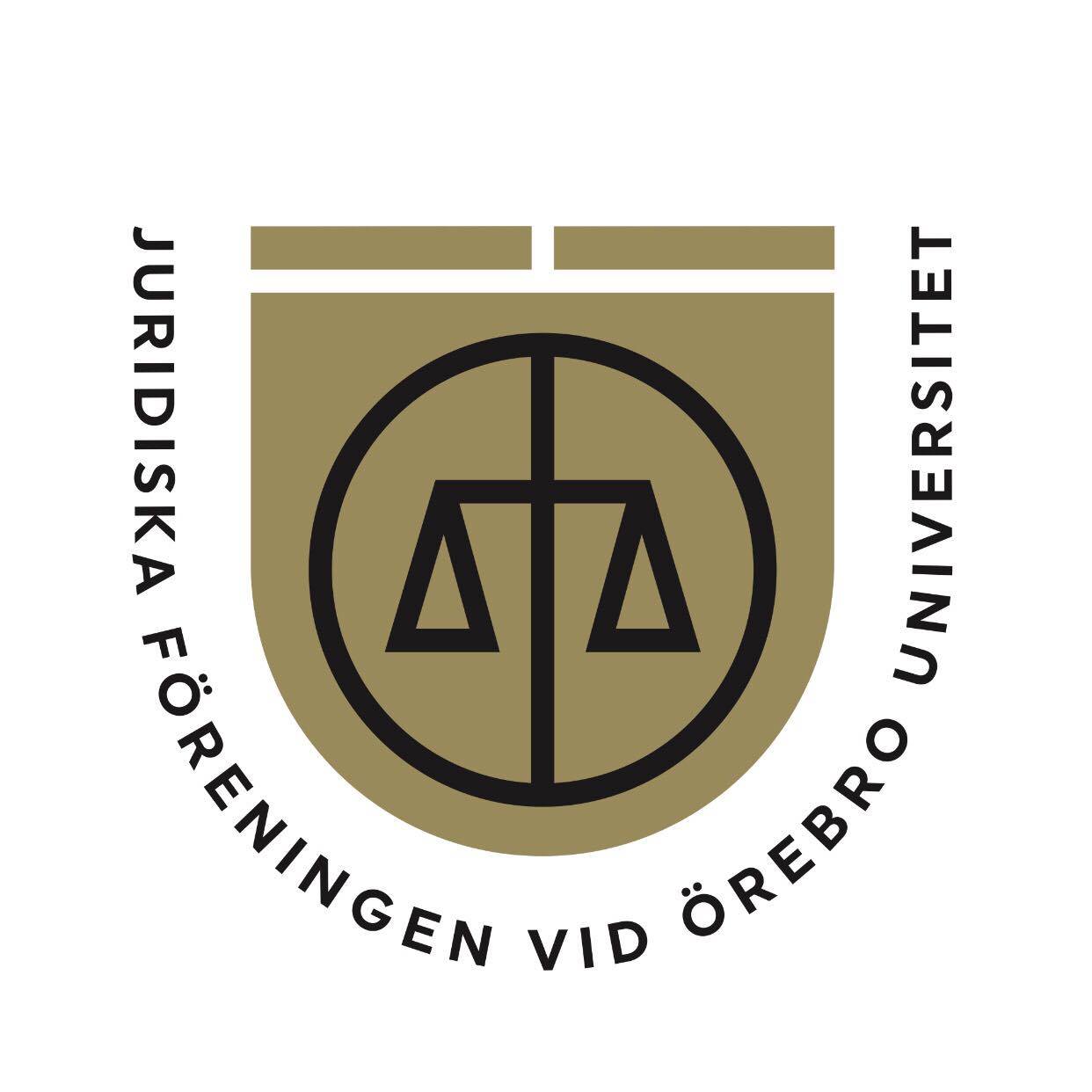 MotionFörslag till stadgeändringBakgrundFörslaget grundar sig i en händelse som inträffade inom JF Stockholms verksamhet. En styrelseledamot fick en misstroendeförklaring riktad emot sig och det fanns inga tydliga riktlinjer rörande hur och om vederbörande fick utföra sitt arbete i väntan på den extra årsstämman. För att förebygga att en liknande situation uppstår inom JF Örebros verksamhet föreslår styrelsen för verksamhetsåret 2016/2017 att ett tillägg författas i anslutning till 5 kap. 11 § samt 5 kap 11a § i JF Örebros stadgar. Detta för att tydliggöra vad som gäller i händelse av misstroendeförklaring. Detta förslag han dock inte sammanställas som en Styrelsen för verksamhetsåret 2016/2017 anser att en ledamot som fått en misstroendeförklaring riktad emot sig ska vara avstängd från föreningsarbete under den tidsfrist som löper mellan misstroendeförklaringen och den extra årsstämman. Detta då det inte är lämpligt att en ifrågasatt ledamot ska representera föreningen under evenemang eller vara med och ta beslut om föreningens verksamhet. Om stämman sedermera beslutar sig för att inte avsätta ledamoten så återgår vederbörande omedelbart till sitt uppdrag och avstängningen hävs.YrkandeStyrelsen för verksamhetsåret 2016/2017 yrkar att 5 kap. 11 § i stadgarna för Juridiska Föreningen vid Örebro universitet ändras på följande sätt.Nuvarande lydelse:§ 11 På initiativ av en styrelseledamot kan missförtroendeförklaring mot annan enskild styrelseledamot avges. Efter en sådan förklaring ska årsstämma hållas inom 14 dagar där medlemmarna ges tillfälle att ge uttryck för sin mening. För att styrelseledamoten ska avsättas krävs att 2/3 av de närvarande förenar sig därom.Föreslagen lydelse:§ 11 På initiativ av en styrelseledamot kan missförtroendeförklaring mot annan enskild styrelseledamot avges. Efter en sådan förklaring ska årsstämma hållas inom 14 dagar där medlemmarna ges tillfälle att ge uttryck för sin mening. För att styrelseledamoten ska avsättas krävs att 2/3 av de närvarande förenar sig därom. Under tidsfristen mellan misstroendeförklaringen och årsstämman ska ledamoten vara avstängd från föreningsarbete.Styrelsen för verksamhetsåret 2016/2017 yrkar att 5 kap. 11 a § i stadgarna för Juridiska Föreningen vid Örebro universitet ändras på följande sätt.Nuvarande lydelse:§ 11 a På initiativ av minst 5 % av föreningens medlemmar kan missförtroendeförklaring mot enskild styrelseledamot avges i skrift. Efter en sådan förklaring ska årsstämma hållas inom 14 dagar där medlemmarna ges tillfälle att ge uttryck för sin mening. För att styrelseledamoten ska avsättas krävs att 2/3 av de närvarande förenar sig därom.Föreslagen lydelse:§ 11 a På initiativ av minst 5 % av föreningens medlemmar kan missförtroendeförklaring mot enskild styrelseledamot avges i skrift. Efter en sådan förklaring ska årsstämma hållas inom 14 dagar där medlemmarna ges tillfälle att ge uttryck för sin mening. För att styrelseledamoten ska avsättas krävs att 2/3 av de närvarande förenar sig därom. Under tidsfristen mellan misstroendeförklaringen och årsstämman ska ledamoten vara avstängd från föreningsarbete.Styrelsens kommentar: majoriteten av nuvarande styrelse ställer sig bakom förslaget och anser att stämman ska rösta för att stadgeändringen genomförs. Det är en viktig bestämmelse som behöver en tydlig praktisk innebörd om den någon gång skulle behöva utnyttjas. En minoritet av styrelsen anser att regeln i sig är nödvändig men att den skulle kunna utformas på ett annat sätt så att det inte nödvändigtvis innebär att styrelseledamoten blir avstängd under tidsfristen. Exempelvis skulle styrelsen i den situationen kunna avgöra genom ett styrelsebeslut utan den ledamot som är föremål för misstroendeförklaringen om ledamoten bör stängas av under tidsfristen eller inte. 